Publicado en Madrid  el 23/04/2019 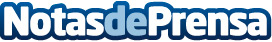 27 de abril: jornada de reflexión matemática en Madrid, con Smartick Cerca de 4.000 alumnos madrileños, de 10 a 17 años, participan en el XXIII Concurso de Primavera de Matemáticas, que se celebrará el próximo sábado 27 de abril. El objetivo: resolver 25 problemas durante 90 minutos en la Facultad de Matemáticas de la Complutense y demostrar que son los mejores en esta disciplina. En el concurso, patrocinado por Smartick, han participado 53.896 alumnos de 530 centros educativos madrileñosDatos de contacto:RedacciónNota de prensa publicada en: https://www.notasdeprensa.es/27-de-abril-jornada-de-reflexion-matematica-en Categorias: Educación Madrid Innovación Tecnológica Otras ciencias http://www.notasdeprensa.es